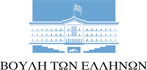 ΕΥΑΓΓΕΛΟΣ ΜΠΑΣΙΑΚΟΣΒΟΥΛΕΥΤΗΣ Ν. ΒΟΙΩΤΙΑΣ – ΝΕΑ ΔΗΜΟΚΡΑΤΙΑΑθήνα, 23.05.2016ΠΡΟΣ ΤΗ ΒΟΥΛΗΕΡΩΤΗΣΗΓια τους ΥπουργούςΕσωτερικών και Διοικητικής Ανασυγκρότησης.Υποδομών, Μεταφορών και Δικτύων.Αγροτικής Ανάπτυξης και Τροφίμων.ΘΕΜΑ: Ζημιές από έντονη χαλαζόπτωση στη Βοιωτία.Η τελευταία χαλαζόπτωση και κακοκαιρία της 21.05.2016 σε περιοχές της Βοιωτίας, όπως Λεύκτρα, Θεσπιές, Αλίαρτο, Αλυκή, Βάγια, Ακόντιο, Χαιρώνεια, Λιβαδειά, προκάλεσε μεγάλες ζημιές σε καλλιέργειες - κρεμμυδιών, σιταριών, κηπευτικών, αμπελιών – καθώς και σε υποδομές, δρόμους κλπ. Κατόπιν αυτών,ΕΡΩΤΩΝΤΑΙ οι κ.κ. ΥπουργοίΠοιες οι ενέργειες επίσπευσης των εκτιμήσεων των ζημιών και δηλώσεων των πληγέντων στον ΕΛΓΑ, καθώς και αποκατάστασης των πληγέντων δικτύων;                                                                                            Ο ερωτών Βουλευτής ΕΥΑΓΓΕΛΟΣ ΜΠΑΣΙΑΚΟΣ 